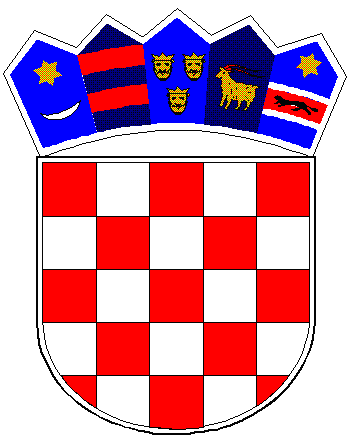            REPUBLIKA HRVATSKAKRAPINSKO-ZAGORSKA ŽUPANIJA              GRAD PREGRADA              GRADONAČELNIKKLASA: 013-02/23-01/01URBROJ: 2140-5-02-23-1Pregrada, 16. siječnja 2023.	Na temelju članka 11. Zakona o pravu na pristup informacijama („Narodne novine“ broj 25/13, 85/15 i 69/22) i članka 52. Statuta Grada Pregrade (Službeni glasnik KZŽ, br. 06/13, 17/13, 7/18, 16/18- pročišćeni tekst, 5/20, 8/21 i 38/22), gradonačelnik Grada Pregrade donosiPlan savjetovanja s javnošću u 2023. godiniI.Grad Pregrada donosi ovaj Plan savjetovanja s javnošću u 2023. godini (u daljnjem tekstu: „Plan“), koji sadrži podatke o nazivu akta za koji se provodi savjetovanje, nositelju izrade nacrta prijedloga akta, očekivanom vremenu donošenja akta, okvirnom vremenu provedbe internetskog savjetovanja, ostalim predviđenim načinima provedbe savjetovanja/ očekivano vrijeme (javne rasprave, distribucija nacrta propisa zainteresiranoj javnosti elektroničkom poštom, sudjelovanje u radnim skupinama i drugo) te donositelju akta, i to kako slijedi:II.	Zadužuju se Upravni odjeli Grada Pregrade za provođenje savjetovanja s javnošću sukladno odredbama Zakona o pravu na pristup informacijama (NN 25/13, 85/15), Priručnika za provedbu savjetovanja s javnošću za jedinice lokalne i područne (regionalne) samouprave, od 2016. godine i Kodeksa savjetovanja sa zainteresiranom javnošću u postupcima donošenja općih akata Grada Pregrade (Službeni glasnik KZŽ, br. 32/14).III.	Ovaj Plan objavit će se na službenoj web stranici Grada Pregrade www.pregrada.hr.GRADONAČELNIKMarko Vešligaj, univ. spec. pol., v.r.Redni brojNaziv akta ili dokumentaNositelj izrade nacrta prijedloga aktaOčekivano vrijeme donošenjaOkvirno vrijeme provedbe internetskog savjetovanjaOstali predviđeni načini provedbe savjetovanja/ očekivano vrijemeDonositelj akta1. Odluka o mjerama, kriterijima i postupcima za poticanje rješavanja stambenogpitanja mladih obitelji na području grada PregradeUpravni odjel za opće poslove i društvene djelatnostiI. tromjesečje 2023.30 danaNEGradsko vijeće Grada Pregrade2.Odluka o financijskim pravima učenika i studenata s područja grada Pregrade Upravni odjel za opće poslove i društvene djelatnostiI. tromjesečje 2023.30 danaNEGradsko vijeće Grada Pregrade3.Odluka o socijalnoj skrbi na području grada PregradeUpravni odjel za opće poslove i društvene djelatnostiI. tromjesečje 2023.30 danaNEGradsko vijeće Grada Pregrade4.Godišnji provedbeni Plan unapređenja zaštite od požara za područje grada Pregrade za 2023. godinuUpravni odjel za opće poslove i društvene djelatnostiI. tromjesečje 2023.30 danaNEGradsko vijeće Grada Pregrade5.I. Izmjene i dopune Proračuna Grada Pregrade za 2023. godinuUpravni odjel za financije i gospodarstvoIII. tromjesečje 2023.30 danaNEGradsko vijeće Grada Pregrade6.II. Izmjene i dopune Proračuna Grada Pregrade za 2023. godinuUpravni odjel za financije i gospodarstvoIV. tromjesečje 2023.30 danaNEGradsko vijeće Grada Pregrade7. Proračun Grada Pregrade za 2024. godinuUpravni odjel za financije i gospodarstvoIV. tromjesečje 2023.30 danaDA, javna tribina – 1 danGradsko vijeće Grada Pregrade8.Program javnih potreba u kulturi i tehničkoj kulturi za 2024. godinuUpravni odjel za opće poslove i društvene djelatnostiIV. tromjesečje 2023.30 danaNEGradsko vijeće Grada Pregrade9.Program javnih potreba u socijalnoj skrbi i zdravstvu za 2024. godinuUpravni odjel za opće poslove i društvene djelatnostiIV. tromjesečje 2023.30 danaNEGradsko vijeće Grada Pregrade10.Program javnih potreba u sportu za 2024. godinuUpravni odjel za opće poslove i društvene djelatnostiIV. tromjesečje 2023.30 danaNEGradsko vijeće Grada Pregrade11.Program gradnje objekata i uređaja komunalne infrastrukture za 2024. godinuUpravni odjel za financije i gospodarstvoIV. tromjesečje 2023.30 danaNEGradsko vijeće Grada Pregrade12.Program održavanja objekata i uređaja komunalne infrastrukture za 2024. godinuUpravni odjel za financije i gospodarstvoIV. tromjesečje 2023.30 danaNEGradsko vijeće Grada Pregrade13.Plan razvoja sustava civilne zaštite za 2024. godinuUpravni odjel za opće poslove i društvene djelatnostiIV. tromjesečje 2023.30 danaNEGradsko vijeće Grada Pregrade14.Plan djelovanja u području prirodnih nepogoda u 2024. godiniUpravni odjel za opće poslove i društvene djelatnostiIV. tromjesečje 2023.30 danaNEGradsko vijeće Grada Pregrade15.Godišnji plan davanja koncesija u 2024. godiniUpravni odjel za financije i gospodarstvoIV. tromjesečje 2023.30 danaNEGradsko vijeće Grada Pregrade